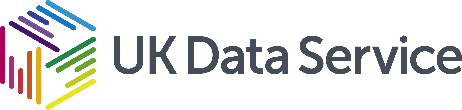 Grant Number: N/ASponsor: Nottingham Trent UniversityProject title: Food shopping in later life in Nottingham and Nottinghamshire, 2014 – 2016The following files have been archived:Publications: (based on this data, if any)TOWERS, C. and HOWARTHY, R.  2020 Food for thought: SDG challenges, corporate social responsibility and food shopping in later life.  Emerald Open Research (Forthcoming)TOWERS, C. and HOWARTH, R. and, 2019. Food for thought: Food shopping, corporate responsibility, older people and a changing market. Linking social science and business management. In: 2nd International Conference on Multidisciplinary Research Approaches in Social Sciences and Business Management, Singapore, 2-3 September 2019.TOWERS, C. and HOWARTH, R.  2019. Food shopping and older people in a changing landscape. In: British Society of Gerontology 48th Annual Conference, University of Liverpool, Liverpool, 10-12 July 2019. TOWERS, C. and HOWARTH, R. 2018. Food for thought: Hearing the voice of older people. Nottingham: Nottingham Trent University.File nameFile description (Short description of content, sample size, format, any linking between different types of data, i.e. survey and interviews/focus groups)Food Shopping in Later Life Interviews (ZIP)From interviews conducted Sept 2014-March 2015Interviews 30mins to 1 hour eachContains:Consent form for interviewsInterview guideOverview/ summary of interview responders25 x interview transcripts transposed from audioFood Shopping in Later Life Focus Groups (ZIP)From focus groups conducted  in June 2015Each focus group lasted circa 1 hourContains:Consent form for focus groups2 x focus group transcript transposed from audioFood Shopping in Later Life Questionnaires (ZIP)From questionnaires distributed in April 20162000 hard copy self-completion questionnaires were distributed via 60 Nottinghamshire County Libraries475 responses were received by deadlineContains:Blank copy of questionnaireExcel spreadsheet containing raw transposed data